СОБРАНИЕ ПРЕДСТАВИТЕЛЕЙ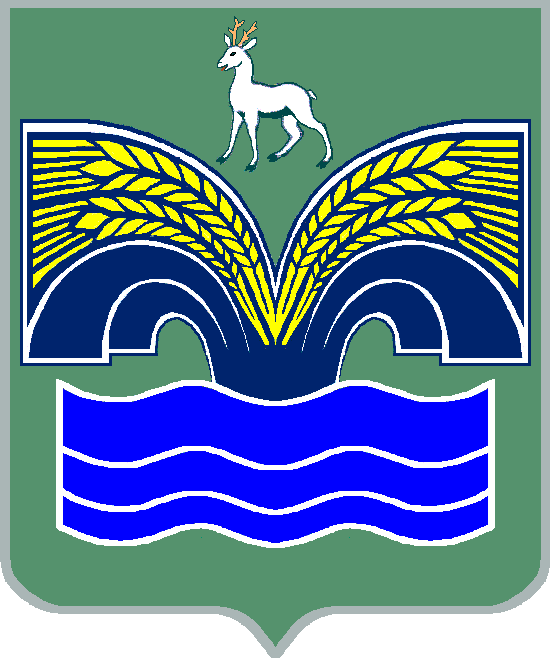 СЕЛЬСКОГО ПОСЕЛЕНИЯ ХИЛКОВОМУНИЦИПАЛЬНОГО РАЙОНА КРАСНОЯРСКИЙСАМАРСКОЙ ОБЛАСТИТРЕТЬЕГО СОЗЫВАРЕШЕНИЕот 25 января 2018 года № 4О внесении изменений в Перечень должностей муниципальной службы в сельском поселении Хилково муниципального района Красноярский Самарской областиВ соответствии с Законом Самарской области от 30.12.2005 № 254-ГД «О Реестре должностей муниципальной службы в Самарской области», Уставом сельского поселения Хилково муниципального района Красноярский Самарской области, Собрание представителей сельского поселения Хилково муниципального района Красноярский Самарской области РЕШИЛО:1. Внести в Перечень должностей муниципальной службы в сельском поселении Хилково муниципального района Красноярский Самарской области, утвержденный решением Собрания представителей сельского поселения Хилково муниципального района Красноярский Самарской области от 25.11.2015 № 21, следующие изменения:1) Перечень должностей муниципальной службы категории «специалисты» изложить в следующей редакции:«Перечень должностеймуниципальной службы категории «специалисты»в администрации сельского поселения Хилково,учреждаемых для профессионального обеспечения исполненияадминистрацией сельского поселения Хилково или лицом, замещающим муниципальную должность, установленных задач и функций и замещаемых без ограничения срока полномочийСтаршие должности муниципальной службыВедущий специалистВедущий специалист - главный бухгалтерСпециалист I категории Специалист I категории - главный бухгалтер»;2) Перечень должностей муниципальной службы категории «обеспечивающие специалисты» изложить в следующей редакции:«Перечень должностеймуниципальной службы категории «обеспечивающиеспециалисты» в администрации сельского поселения Хилково, учреждаемых для обеспечения исполнения полномочий администрации сельского поселения Хилково или лица, замещающего муниципальную должность, и замещаемых на неопределенный срокМладшие должности муниципальной службыСпециалист II категорииСпециалист».2. Опубликовать настоящее решение в газете «Красноярский вестник».3. Настоящее решение вступает в силу со дня его официального опубликования. Председатель Собрания представителей сельского поселения Хилково муниципального района Красноярский Самарской области _______________ Х. АхметовГлава сельского поселенияХилково муниципального районаКрасноярский Самарской области_______________ О.Ю. Долгов 